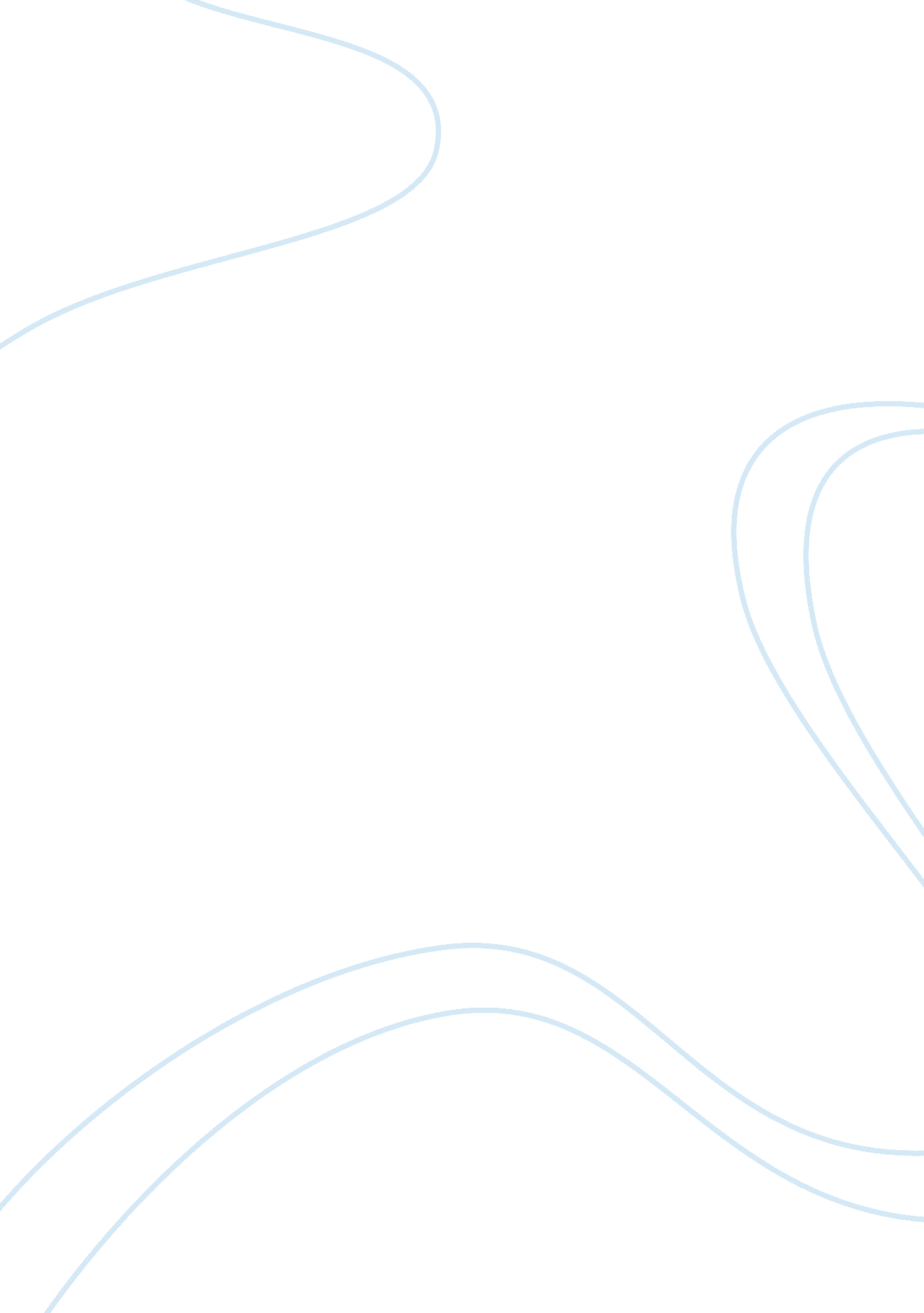 Reason for transferring law schoolLaw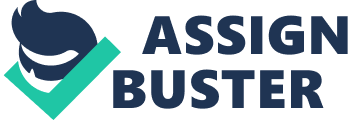 I was born in Hong Kong and then moved to New York when I was thirteen years old and I lived with my relatives while my parents stayed in Hong Kong to run their business. While away from my parents, I learned a lot of different things that have groomed me to be strong, committed as well as dedicated to whatever I do. These three things did not exist until the period I went to college. When I recall my days before college, I remember scenarios when I always viewed myself as a failure. Little did I know that there was light at the end of the tunnel. 
As soon as I finished college, I knew that my next destination was to join the law school. Perhaps the influence came from my mother who also studied law in Hong Kong. As I have mentioned above, I did not learn the true meaning of commitment and dedication until law school. I was a bit nervous and frustrated about the first year in law school since I was scared of failing but I could not afford to fail this. I was totally unaware of those wake up calls that I have experienced in the past and how I never learned from them. I knew this could be the last chance for redemption, not for anyone but for the family and myself. While waiting for the law school to begin, I did not slow down in my aspirations to join a law school. I decided to make use of this time as productive as possible hoping to gain more experience and become more marketable as an individual. I did my internship in a financial firm in Hong Kong and China as well as worked for my parents’ business. During that time, even though it was a year of experience, I expended my mind to have a clear vision across the horizon and provided a lot of insight about what most people were competing for during the contemporary period. 
When school started, I have noticed that I am now a changed person both as a student and as an adult person. My passion in law school has started growing as I discover some fascinating material in school. I have come to the realization that “ To be great, you have to fall in love with the process” and I truly believe it. As long as one is committed and dedicated to the process, one will be great at it one day. Not necessarily a guarantee, but without them failure is inevitable. 
Approaching to the end of first year in law school, I realized I could take on more challenges and set a higher goal for my self. That is when I have decided to transfer to another law school. I am strongly convinced that this reputable law school will give me the opportunity to acquire quality education that can elevate me to achieve great results in the area of law. Herein, the school diversity and academic programs will surely enrich my law experience and future career. In the meantime, I hope I could bring my passion as well as my diversity to the student body of [school name]. I believe diversity will have a positive impact on students’ learning environment. I can safely say that because each and every student comes from a diverse and unique background and they often have experiences which can be shared among the students in order to generate more knowledge. Therefore, I am hopeful that [school name] could provide me with this valuable opportunity not only assist me in achieving my personal goals but also the opportunity to positively contribute to the student body in every aspect of academic and personal development. I also believe that this institution demands quality and consistency in the standard of education offered. 